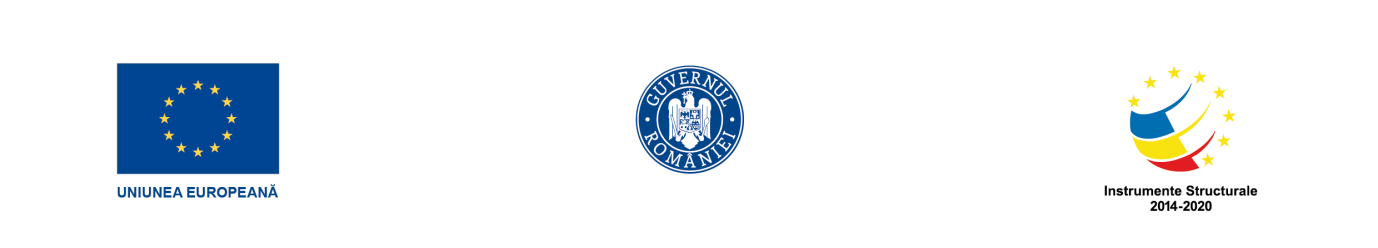 ORAR ACTIVITĂȚI GRUP ȚINTĂ STUDENȚI – NOIMEBRIE 2020Săptămâna 9-13 noiembrie 2020ORAR ACTIVITĂȚI GRUP ȚINTĂ STUDENȚI Săptămâna 16-20 noiembrie 2020ORAR ACTIVITĂȚI GRUP ȚINTĂ STUDENȚI Săptămâna 23-27 noiembrie 2020Data/ZIGRUPA 4Luni 09.11.2020Marți10.11.2020Miercuri11.11.2020Joi 12.11.2020Vineri13.11.2020Data/ZIGRUPA 4Luni 16.11.2020Marți17.11.2020Miercuri18.11.2020Joi 19.11.202019-21Șef lucrări dr. ing. Tâmpu CătălinVineri20.11.2020Data/ZIGRUPA 4Luni 23.11.202019-21Conf. univ. dr.  Prihoancă DianaMarți24.11.2020Miercuri25.11.202019-21Lect. univ. dr.  Solomon DanielaJoi 26.11.202019-21Asist. univ. dr.  Enachi MihaelaVineri27.11.2020